	City of Springfield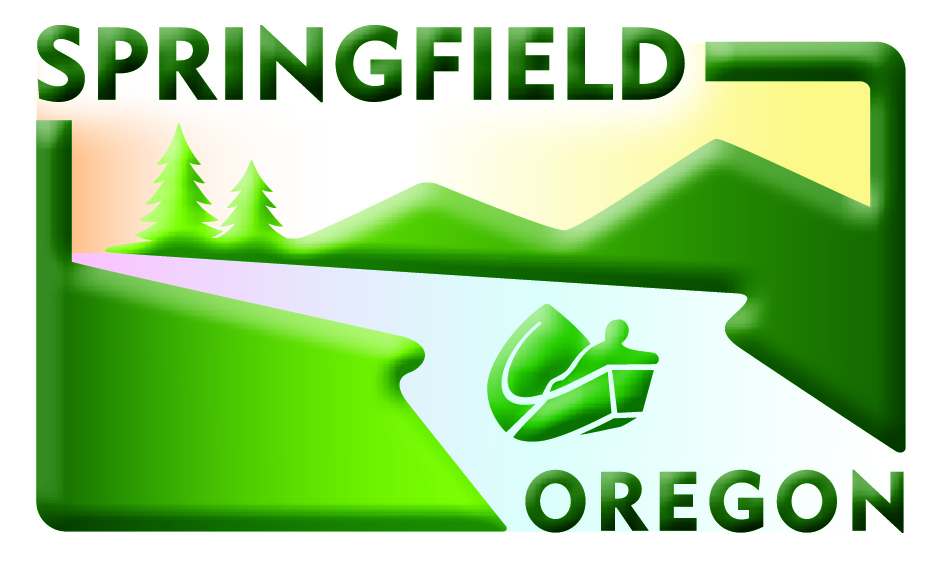 	Development and Public Works	Environmental Services Division	225 Fifth Street	Springfield, Oregon 97477WASTEWATER DISCHARGE SURVEY – Environmental Services DivisionThe purpose of this survey is to obtain general information needed by the City of Springfield to comply with State permit requirements. Please fill out this form completely and return it to the address listed above within 30 days. If you have questions regarding this form, please contact Phillip Sprague at (541)726-3675 or psprague@springfield-or.gov.                                          Survey due by: Company Name: Company Name: Company Name: Facility Address: Facility Address: Facility Address: Mailing Address:Mailing Address:Mailing Address:Contact Person:Contact Person:Title:Phone:FAX:E-mail:Brief description of manufacturing or service activities performed at this facilityNumber of EmployeesDay: ________  Swing: ________  Grave:  ________  Total: ________Applicable SIC and/or NAIC code(s)Applicable SIC and/or NAIC code(s)Applicable SIC and/or NAIC code(s)Applicable SIC and/or NAIC code(s)Applicable SIC and/or NAIC code(s)SIC:NAIC:Does your company use water for anything other than restrooms/lunchrooms?:  Yes   NoDo you have floor drains or other outlets to the sanitary sewer in your production area?:  Yes  NoType of wastewater discharged to the City wastewater collection system (check all that apply)Type of wastewater discharged to the City wastewater collection system (check all that apply)Type of wastewater discharged to the City wastewater collection system (check all that apply)Type of wastewater discharged to the City wastewater collection system (check all that apply)Type of wastewater discharged to the City wastewater collection system (check all that apply) Domestic Waste Food Service Waste Medical/Dental Waste Equipment Cleaning Equipment Cleaning Process Wastewater, describe: Process Wastewater, describe: Process Wastewater, describe: Process Wastewater, describe: Process Wastewater, describe: Other, describe: Other, describe: Other, describe: Other, describe: Other, describe:Non-domestic discharge characteristics:  Acid  Alkaline  Metallic  Organics  Color  Chem.Non-domestic discharge characteristics:  Acid  Alkaline  Metallic  Organics  Color  Chem.Non-domestic discharge characteristics:  Acid  Alkaline  Metallic  Organics  Color  Chem.Non-domestic discharge characteristics:  Acid  Alkaline  Metallic  Organics  Color  Chem.Non-domestic discharge characteristics:  Acid  Alkaline  Metallic  Organics  Color  Chem.Estimate total volume of wastewater discharged to City (gallons per 24 hour period)Estimate total volume of wastewater discharged to City (gallons per 24 hour period)Estimate total volume of wastewater discharged to City (gallons per 24 hour period)Estimate total volume of wastewater discharged to City (gallons per 24 hour period)I certify that I have personally examined and am familiar with the information in this survey.  Furthermore, based on my inquiry of those persons immediately responsible for obtaining the information contained in this survey, I believe that the information is true, accurate, and complete.I certify that I have personally examined and am familiar with the information in this survey.  Furthermore, based on my inquiry of those persons immediately responsible for obtaining the information contained in this survey, I believe that the information is true, accurate, and complete.Name (print):Signature:Title:Date: